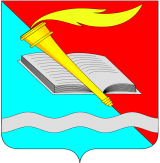 АДМИНИСТРАЦИЯ ФУРМАНОВСКОГО МУНИЦИПАЛЬНОГО РАЙОНА ПОСТАНОВЛЕНИЕ от ____________ 2020			                                                     № __________г. Фурманов Об установлении норматива стоимости 1 квадратного метра общей площади жилья по Фурмановскому муниципальному району на первый квартал 2020 года для расчета размера социальных выплат (субсидий),предоставляемых для улучшения жилищных условийВ целях реализации подпрограмм «Обеспечение жильем молодых семей» и «Государственная и муниципальная поддержка граждан в сфере ипотечного жилищного кредитования» муниципальной программы Фурмановского муниципального района «Обеспечение доступным и комфортным жильем населения Фурмановского муниципального района», утвержденной постановлением администрации Фурмановского муниципального района  от 23.11.2017  № 1251, в соответствии с постановлением администрации Фурмановского муниципального района от 10.04.2019 № 265 «Об утверждении методики определения норматива стоимости одного квадратного метра общей площади жилого помещения по Фурмановскому муниципальному району», принимая во внимание Приказ Министерства строительства и жилищно-коммунального хозяйства Российской Федерации от 19.12.2019 № 827/пр «О нормативе стоимости одного квадратного метра общей площади жилого помещения по Российской Федерации на первое полугодие 2020 года и показателях средней рыночной стоимости одного квадратного метра общей площади жилого помещения по субъектам Российской Федерации на I квартал 2020 года » и постановление Правительства Российской Федерации от 18.11.2013 № 1038 «О Министерстве строительства и жилищно-коммунального хозяйства Российской Федерации», руководствуясь пунктом 2 части 1 статьи 28 Устава Фурмановского муниципального района, администрация Фурмановского муниципального района постановляет:1. Установить норматив стоимости 1 квадратного метра общей площади жилья по  Фурмановскому муниципальному району на первый квартал 2020 года в размере 29 910 (двадцать девять тысяч девятьсот десять) рублей для расчета размера социальных выплат на приобретение жилого помещения или создание объекта индивидуального жилищного строительства и субсидий на оплату первоначального взноса при получении ипотечного жилищного кредита (на погашение основной суммы долга и уплату процентов по ипотечному жилищному кредиту (в том числе рефинансированному)), предоставляемых в рамках подпрограмм «Обеспечение жильем молодых семей» и «Государственная и муниципальная поддержка граждан в сфере ипотечного жилищного кредитования» муниципальной программы Фурмановского муниципального района «Обеспечение доступным и комфортным жильем населения Фурмановского муниципального района».2. Настоящее постановление вступает в силу со дня его официального опубликования.3. Опубликовать настоящее постановление в сборнике «Вестник администрации Фурмановского муниципального района и Совета Фурмановского муниципального района»  и разместить на официальном сайте администрации  Фурмановского муниципального района в информационно-телекоммуникационной сети «Интернет». 4. Контроль за исполнением постановления возложить на заместителя главы администрации Фурмановского муниципального района А.А. Клюева.Глава Фурмановского муниципального района                                                               Р.А. СоловьевЛ.Г. Горбачева22131